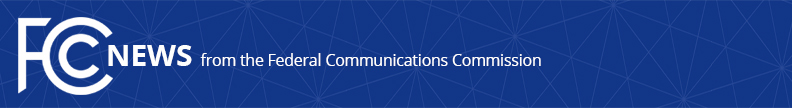 Media Contact:Matthew Berry, (202) 418-2005matthew.berry@fcc.govFor Immediate ReleaseSTATEMENT OF FCC COMMISSIONER AJIT PAI
on the D.C. Circuit’s Decision to Review Internet Regulations PromptlyWASHINGTON, June 11, 2015.—Because President Obama’s plan to regulate the Internet is already harming broadband investment and deployment, I am pleased that the D.C. Circuit will be hearing the appeal of President Obama’s plan on an expedited basis.  Although I am disappointed that the court did not stay the rules pending its review, this development was not unexpected.  The bar for granting any stay is quite high, and I am pleased that the court did not suggest that the rules are in fact legally valid.  I welcome the court’s coming examination of the FCC’s 313-page order, during which it will have an opportunity to address the order’s serious procedural and substantive flaws.###Office of Commissioner Ajit Pai: (202) 418-2000Twitter: @AjitPaiFCCwww.fcc.gov/leadership/ajit-paiThis is an unofficial announcement of Commission action.  Release of the full text of a Commission order constitutes official action.  See MCI v. FCC, 515 F.2d 385 (D.C. Cir. 1974).